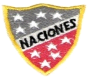 Escuela Particular Las Naciones Nº1973        Avenida Las Naciones 800 MaipúRBD : 25808-3 Fono: 7712401	Escuelalasnaciones1973@hotmail.comProfesora: Paula Ortiz Herrera.	GUÍA  EVALUADA DE MATEMÁTICA “RELOJES ANÁLOGOS Y DIGITALES”3° BÁSICO Nombre: ____________________________________Fecha: _______________I.- Lee la hora que marca cada reloj y escríbela con palabras donde corresponda, siguiendo el ejemplo. ( 9 puntos)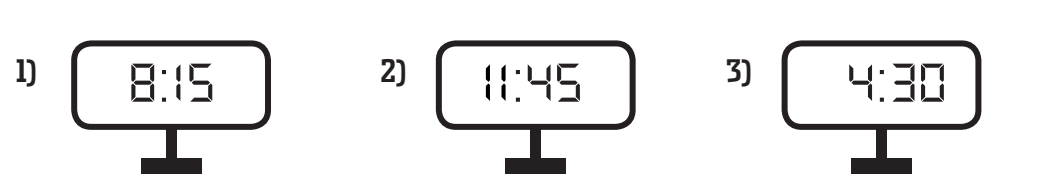 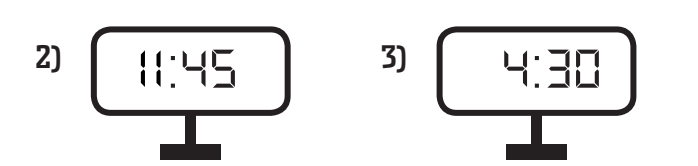 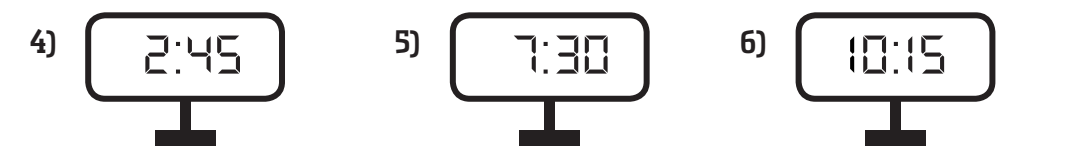 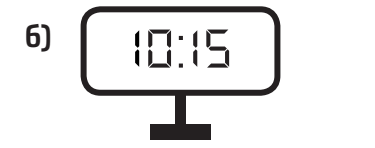 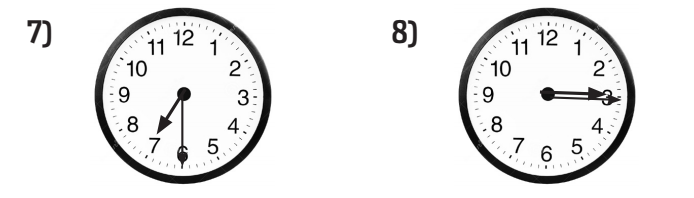 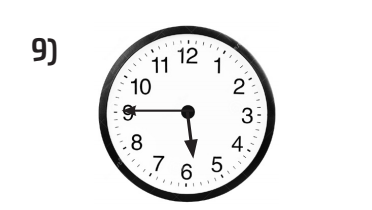 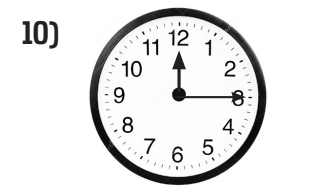 I.- Une con una línea el Reloj digital con el análogo, que marca la misma hora.(4 pts.)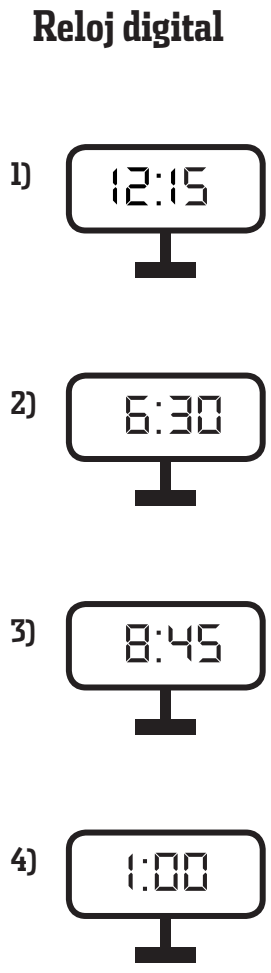 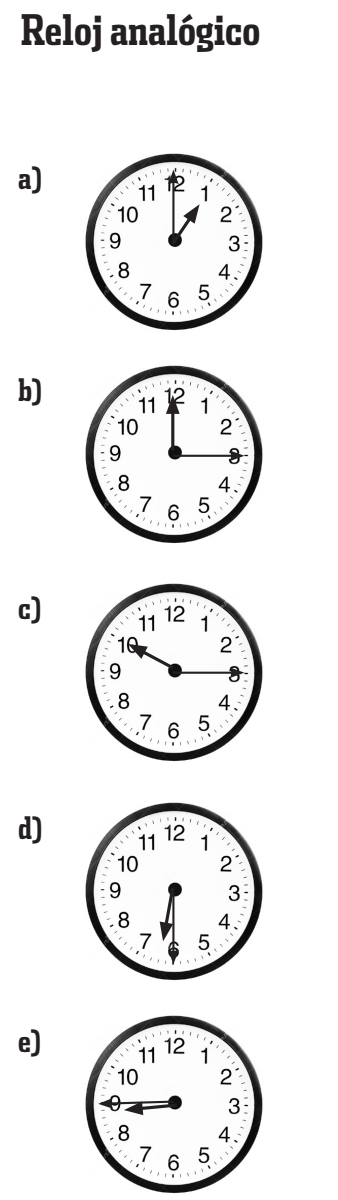 III.- Resuelve: (4 pts.)1.-José empezó a hacer galletas a las 9:00 A.M. Se demoró diez minutos en hacer la mezcla y 35 minutos en hornearlas.   ¿A qué hora José tuvo listas las galletas?Marca en los relojes los relojes          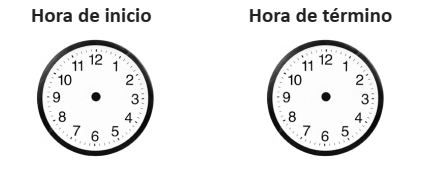  Respuesta:_____________________________________________________		Objetivo de la clase: ¿Qué aprendí en la clase de hoy?:OA1  	OA 20Leer y registrar el tiempo en horas, medias horas, cuartos de hora y minutos en relojes análogos y digitales.